Ankara Sosyal Bilimler ÜniversitesiYöntem Eğitim Uygulama ve Araştırma MerkeziTemel Nicel Veri Analizi Yöntemleri Sertifika Programı(Kurs Kodu: YEUAM-2019-01)12-13 Ocak 2019, AnkaraBu programda, sosyal bilimlerde sıklıkla kullanılan temel nicel veri analizi yöntemleri öğretilmektedir. Programdan, sosyal bilim alanlarında yüksek lisans veya doktora yapmakta olan öğrencilerle kariyerlerinin başında olan akademisyenlerden söz konusu yöntemlere ilişkin sınırlı bilgiye sahip olanlar yararlanabilir.Program, Ankara Sosyal Bilimler Üniversitesi (ASBÜ) Yöntem Eğitimi Uygulama ve Araştırma Merkezi (YEUAM) tarafından düzenlenmektedir ve YEUAM Ulus laboratuvarında gerçekleştirilecektir. Katılımcılar, laboratuvara ait ve lisanslı analiz yazılımlarının yüklü olduğu masaüstü bilgisayarları kullanacaklardır. Nicel veri analizleri STATA ve SPSS kullanılarak yapılacaktır. Analizler için gerekli veriler de YEUAM tarafından sağlanacaktır.Program iki günlük eğitimi kapsamaktadır. Şehir dışından katılımcılar da düşünülerek dersler Cumartesi ve Pazar günlerine planlanmıştır. Her iki günde de 90’ar dakikalık dört oturum gerçekleştirilecektir. Programın toplam ders saati 12’dir. Ders konuları ve kursta görev alması planlanan öğretim üyeleri aşağıdaki çizelgede görülebilir. Öğretim üyelerinin isimlerinin üzerine tıkladığınızda Google Scholar sayfalarına erişebilir, bu sayfalardan yayınlarını inceleyebilirsiniz. Programda görev alan öğretim üyeleri, eğitim konusu yöntemleri araştırmalarında kullanmış ve bunları nitelikli dergilerde yayımlamıştır. Programda sınıf büyüklüğü en az 12, en fazla 20 kişi olacaktır. Ücret kişi başı 960,00-TL’dır. Ücrete KDV dahil değildir. Üniversitelerde araştırma görevlisi olarak çalışanlarla tam zamanlı yüksek lisans veya doktora programı öğrencisi olanlara %30 indirim uygulanır. ASBÜ mensubu araştırma görevlisi veya tam zamanlı lisansüstü öğrenciler için indirim oranı %50’dir. Programa ön kayıtlar 17-24 Aralık 2018 tarihlerinde alınacaktır. Ön kayıt için aşağıdaki formun doldurularak YEUAM’a gönderilmesi gerekmektedir. Programa kesin kayıt yapılabilmesi için ücretin kurs kodu belirtilerek aşağıda belirtilen banka hesap numarasına yatırılmış ve ödeme dekontunun YEUAM’a aşağıdaki e-posta adresi kullanılarak gönderilmiş olması şarttır. Kesin kayıt 25-28 Aralık 2018 günlerinde tamamlanmış olmalıdır. Kesin kayıt için banka hesaplarına yatırılan kurs ücretleri kurs iptal edilmediği sürece iade edilmez, bir başka program hesabına aktarılamaz veya bir başka programdan yararlanmak üzere kullanılamaz.Sertifika programı sonunda programa en az % 80 devam gösteren ve yapılacak sınavda 70 ve üzeri puan alanlara Ankara Sosyal Bilimler Üniversitesi logolu, arka sayfasında program içeriğini gösteren çizelgenin de bulunduğu sertifika belgesi verilecektir. Programa en az % 80 devam gösterip yapılacak sınavda 70 puanı geçemeyenlere ise yalnızca katılım belgesi verilecektir.Eğitim esnasında üniversite kantininden yiyecek ve içecek ücret karşılığı temin edilebilir. Ulus’ta öğle yemeği ve konaklama için çok sayıda alternatif mevcuttur.Katılım formu ve sorularınızı aşağıdaki e-posta adresine iletebilirsiniz. Bu programa (YEUAM-2019-01) ön kayıt için son başvuru tarihi 24 Aralık 2018 Pazartesi Pazar günüdür.Başvuru ve Bilgi İçin:Ankara Sosyal Bilimler ÜniversitesiYöntem Eğitimi Uygulama ve Araştırma MerkeziHükümet Meydanı No: 2Ulus 06030 AnkaraTelefon: (312) 596 4616e-posta: csrm@asbu.edu.trBanka Hesap Bilgileri:Hesap sahibi: Ankara Sosyal Bilimler Üniversitesi Döner Sermaye İşletmesiBanka (Şube): Halkbank (Anıt)Hesap no (IBAN): TR74 0001 2009 4110 0010 2604 84Temel Nicel Veri Analizi Yöntemleri Sertifika Programı(Kurs Kodu: YEUAM-2019-01)Önemli tarihler:Ön kayıt: 17-24 Aralık 2018Kesin kayıt: 25-28 Aralık 2018Eğitim: 12-13 Ocak 2019Eğitim ProgramıGünOturumKonuÖğretim ÜyesiCumartesi12 Ocak 201909:00-10:30IBM SPSS’e Giriş ve Verilerin Düzenlenmesi-Uç Değer AnaliziProf. Dr. Sait GÜRBÜZCumartesi12 Ocak 201910:45-12:15Ortalama Karşılaştırma: t Testi ve Varyans Analizi (ANOVA)Prof. Dr. Sait GÜRBÜZCumartesi12 Ocak 201913:30-15:00Korelasyon ve OLS Regresyon AnaliziProf. Dr. Sait GÜRBÜZCumartesi12 Ocak 201915:15-16:45Hiyerarşik Regresyon AnaliziProf. Dr. Sait GÜRBÜZPazar13 Ocak 201909:00-10:30OLS Regresyon ile Aracılık TestleriProf. Dr. Çetin ÖNDERPazar13 Ocak 201910:45-12:15OLS Regresyon İle Düzenleyicilik TestleriProf. Dr. Çetin ÖNDERPazar13 Ocak 201913:30-15:00Yapısal Eşitlik Modellemesine (YEM) GirişProf. Dr. Çetin ÖNDERPazar13 Ocak 201915:15-16:45YEM ile Yol AnaliziProf. Dr. Çetin ÖNDERPazar13 Ocak 201917:00-18:00Sertifika SınavıSertifika SınavıTemel Nicel Veri Analizi Yöntemleri Sertifika Programı (Kurs Kodu: YEUAM-2018-01)12-13 Ocak 2019Ankara Sosyal Bilimler ÜniversitesiYöntem Eğitimi Uygulama ve Araştırma MerkeziKatılım Formu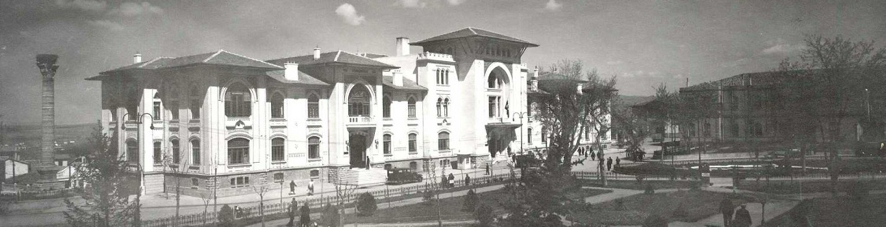  (Kayıt formunu adınıza düzenlenmiş bir dosya olarak csrm@asbu.edu.tr adresine mesaj eki olarak gönderiniz.)Temel Nicel Veri Analizi Yöntemleri Sertifika Programı (Kurs Kodu: YEUAM-2018-01)12-13 Ocak 2019Ankara Sosyal Bilimler ÜniversitesiYöntem Eğitimi Uygulama ve Araştırma MerkeziKatılım Formu (Kayıt formunu adınıza düzenlenmiş bir dosya olarak csrm@asbu.edu.tr adresine mesaj eki olarak gönderiniz.)Temel Nicel Veri Analizi Yöntemleri Sertifika Programı (Kurs Kodu: YEUAM-2018-01)12-13 Ocak 2019Ankara Sosyal Bilimler ÜniversitesiYöntem Eğitimi Uygulama ve Araştırma MerkeziKatılım Formu (Kayıt formunu adınıza düzenlenmiş bir dosya olarak csrm@asbu.edu.tr adresine mesaj eki olarak gönderiniz.)Temel Nicel Veri Analizi Yöntemleri Sertifika Programı (Kurs Kodu: YEUAM-2018-01)12-13 Ocak 2019Ankara Sosyal Bilimler ÜniversitesiYöntem Eğitimi Uygulama ve Araştırma MerkeziKatılım Formu (Kayıt formunu adınıza düzenlenmiş bir dosya olarak csrm@asbu.edu.tr adresine mesaj eki olarak gönderiniz.)Temel Nicel Veri Analizi Yöntemleri Sertifika Programı (Kurs Kodu: YEUAM-2018-01)12-13 Ocak 2019Ankara Sosyal Bilimler ÜniversitesiYöntem Eğitimi Uygulama ve Araştırma MerkeziKatılım Formu (Kayıt formunu adınıza düzenlenmiş bir dosya olarak csrm@asbu.edu.tr adresine mesaj eki olarak gönderiniz.)Kutucukların üzerine tıklayarak seçiminizi yapınız Kutucukların üzerine tıklayarak seçiminizi yapınız Kutucukların üzerine tıklayarak seçiminizi yapınız Kutucukların üzerine tıklayarak seçiminizi yapınız Kutucukların üzerine tıklayarak seçiminizi yapınız Adı SoyadıDoğum tarihiDoğum tarihiTC Kimlik NoCinsiyetCinsiyetKadın    Erkek    Unvan ve Kurum AdresE-postaGsm